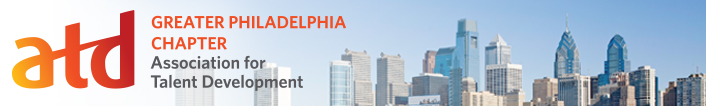 January 2015 - Learning Technologies SIG “Free Resources – 2015!”CategoryToolURLCost / Price StructureNotesE-Learning Development ToolsPhoto Collectionshttp://www.morguefile.com/Make sure you click the free photos linkhttp://speckyboy.com.Post free icon sets http://speckyboy.com/2015/01/05/top-50-free-icon-sets-2014/http://www.duarte.com/diagrams/Diagrammer toolhttp://pixelbuddha.netflat design and contemporary typography freebies and paid bundleshttps://www.dollarphotoclub.comhttps://unsplash.com$1 per imagehttp://www.freedigitalphotos.net/freegreat photos for backgroundsIstock graphicshttp://www.istockphoto.com166.52 month750 image/monthElearning arthttp://www.elearningart.com/39.95/monthUp to 5 users, unlimited downloads Images, assets, templates Renting imagesDesign instructhttp://designinstruct.com/free-resources/textures/mixed-grunge-textures/freeTextures and backgroundsElearning brothershttp://elearningtemplates.com/pricing/948 annualPhotos, elearning templates, videos motion graphTexturez.comhttp://texturez.com/textures/plasterfreeDifferent types of texturesfreeimageshttp://www.freeimages.com/freeFree stock photosStockvaulthttp://www.stockvault.net/photo/98834/black-and-yellow-stripesfreeOpenphotohttp://openphoto.net/freeVideo CollectionsIstock graphicsIstock166.52 month750 image/monthMusic CollectionsYoutube audio libraryhttps://www.youtube.com/audiolibrary/musicfreeyoutubeFMA Free music archivehttp://freemusicarchive.org/freeJewelbeathttp://www.jewelbeat.com/store/downloadresults.php?sTxt=sales2.99Music for your videos, photos, YouTube videos, business and more.Audio CollectionsIstock graphicsIstock166.52 month750 image/monthYoutube audio libraryhttps://www.youtube.com/audiolibrary/musicfreeyoutubeFreesoundhttp://www.freesound.org/freeCreative Commons Licensed soundsVideo Editing ToolsIstock graphicsIstock166.52 month750 image/monthPhoto/Graphic Editing Toolsartweaverhttp://www.artweaver.de/en/featuresfreeFull-featured paining toolGimphttp://www.gimp.org/freeLike photoshopPaint.nethttp://www.getpaint.net/index.htmlfreeLike photoshopBlenderhttp://www.blender.org/freeCGI-ishAudio editoraudacityhttp://audacity.sourceforge.net/freeAudio editorlevelatorhttp://web.archive.org/web/20130729204551id_/http://www.conversationsnetwork.org/levelator/freeImage Generator ToolsImage chef word mosaichttp://www.imagechef.com/ic/word_mosaic/freeWrite a comment or poem in the shape of hearts or other symbols.SP-Studiohttp://www.sp-studio.de/sp-studio-christmas-special-2014/freeCreate south park charactersPoladriodhttp://poladroid.net/freeCreate easily high resolution polaroid like picturesEightbithttp://eightbit.me/FreeCreate 8bit charactersLego people creatorhttp://www.reasonablyclever.com/mini/index.htmfreeCreate characters with lego peopleRoad sign makerhttp://redkid.net/signmaker/freeCreate highway signsNewspaper clipping generatorhttp://www.fodey.com/generators/newspaper/snippet.aspfreeCreate newspaper clippingsScreen Capture/Editing Toolscamstudiohttp://camstudio.org/freeCamStudio is able to record all screen and audio activity on your computerscreenrhttps://www.screenr.com/freeWeb-based screen recorderOnline Meeting ToolsContent Management SystemsFile Sharing SitesMiscellaneousVectorian flash animation toolhttp://vectorian.com/freeCreate animation like using adobe flash.  Format factoryhttp://www.formatoz.com/download.htmlfreeFormat Factory is a multifunctional media converter.Color swhatchhttp://skp.mvps.org/swatch.htmfreeQuickly create Custom Color Themes without the hassle of typing RGB values.  Color schemer onlinehttp://www.colorschemer.com/online.htmlfreeDesign comicshttp://www.designcomics.org/freeDesigning with comic book dipityfhttp://www.dipity.com/freeCreate online timelines